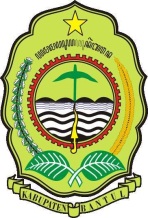 BIODATA SISWANama Siswa		: Tempat , Tangal Lahir	: Jenis Kelamin		: Agama			: Alamat Siswa		: 			: Nama Orang Tua	:Alamat Orang Tua	: 			:Asal SD			: NISN			: Sedayu05 Maret 2013                									Siswa    				                                                         								     (RIAN HARYANTO)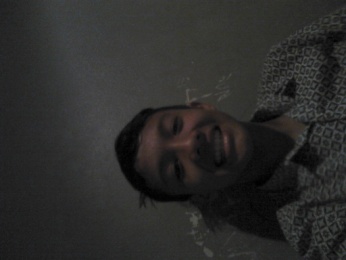 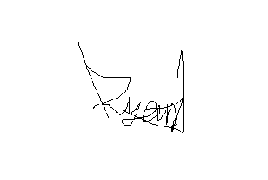 